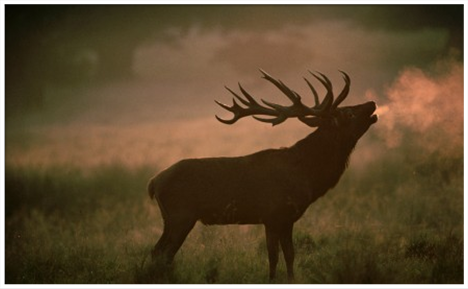 Treffpunkt: Samstag, 17. September 2011 
um 06.00 Uhr auf dem roten Platz in St. GallenDie Teilnehmerzahl ist beschränkt und die Anmeldungen werden nach Eingang berücksichtigt. Absagen bis 7 Tage vor dem jeweiligen Anlass ziehen keine Kosten nach sich, spätere Absagen haben die Kosten zu tragen.	ich bin dabei und zwar als RSFC-Mitglied             CHF 30.--/PersonVorname, Name und Adresse (Büro, RB, Externe: Privat)Kontonummer bei der RB St. Gallen für die Belastung (allenfalls inkl. Gast)Handynummer (Wird für kurzfristige Infos wie Absagen etc. benötigt)	ich bin dabei und zwar als Nicht-Mitglied             CHF 40.--/PersonVorname, Name und Adresse (Büro, RB, Externe: Privat)Kontonummer bei der RB St. Gallen für die Belastung (allenfalls inkl. Gast)Handynummer (Wird für kurzfristige Infos wie Absagen etc. benötigt)	ich benötige _____ Feldstecher (CHF 10.--/Feldstecher) (Sammelbelastung auf oben erwähntem Konto)	ich benötige _____ Feldstecher (CHF 10.--/Feldstecher) (Sammelbelastung auf oben erwähntem Konto)	ich nehme _____ weitere Nichtmember mit. (CHF 40.--/Person) (Sammelbelastung auf oben erwähntem Konto)	ich nehme _____ weitere Nichtmember mit. (CHF 40.--/Person) (Sammelbelastung auf oben erwähntem Konto)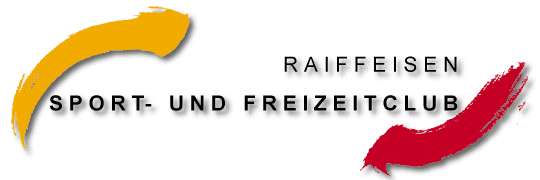 Anmeldungenbis spätestens 10 Tage vor dem jeweiligen Anlass an Raiffeisen SchweizRalf Nufer, WO428Raiffeisenplatz, 9001 St. Gallenoder per Mail: ralf.nufer@raiffeisen.ch